Zespół Szkolno-Przedszkolny nr 16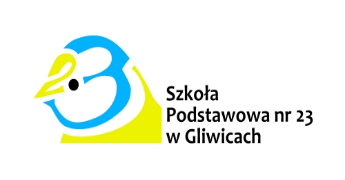 Szkoła Podstawowa nr 23 w GliwicachUl. Sikornik 1, 44-100 GliwiceTel. +48 32 239 13 63e-mail: sekretariat@zsp16.gliwice.euKonkursI TY MOŻESZ ZOSTAĆ PITAGORASEMPrzeznaczony dla uczniów klas IV-VIIRegulamin KonkursuCele konkursu:Popularyzowanie matematyki wśród uczniów klas IV-VII.Rozwijanie zdolności i zainteresowań matematycznych.Rozwijanie umiejętności logicznego myślenia.Organizacja i przebieg konkursu:Konkurs przebiega w formie testu on-line.Miejsce przeprowadzania testu – szkoła macierzysta.Termin – 29.04.2022.Do udziału zapraszamy uczniów klas IV-VII szkół podstawowych Zakres materiału.Klasy IV-VI – podstawa programowa dla klas 4-6Klasa VII – podstawa programowa dla klas 7-8Zasady konkursu:W dniu 29.04.2022 przed godziną 8:00 do nauczyciela zgłaszającego uczniów ze swojej szkoły zostanie przesłany na maila link do testu.Uczniowie rozwiązują samodzielnie test na komputerze w swojej szkole pod nadzorem nauczyciela.Test będzie ograniczony czasowo w dniu 29.04.2022 od 10:00 do 11:30.O kolejności decydować będzie ilość zdobytych punktów, a w przypadku równej ilości punktów czas ukończenia (odesłania) testu.Udział w konkursie oznacza zaakceptowanie zapisów niniejszego regulaminu.Nauczyciel – szkolny koordynator konkursu dołącza do maila z kartą zgłoszeniową zdjęcie zgody rodzica/opiekuna prawnego na uczestnictwo dziecka w konkursie oraz przetwarzanie danych osobowych (Załącznik nr 1).W przypadku braku zgody rodzica/opiekuna prawnego praca nie będzie oceniana przez jury.Wyniki konkursu zostaną ogłoszone na stronie internetowej organizatora. Zwycięzcy zostaną poinformowani o wygranej drogą elektroniczną na adres mailowy nauczyciela-opiekuna.Dane osobowe uczestników konkursu są przetwarzane wyłącznie na potrzeby konkursu, zgodnie z Rozporządzeniem Parlamentu Europejskiego i Rady (UE) 2016/679 z dnia 27 kwietnia 2016 r. w sprawie ochrony osób fizycznych w związku z przetwarzaniem danych osobowych i w sprawie swobodnego przepływu takich danych oraz uchylenia dyrektywy 95/46/WE (ogólne rozporządzenie o ochronie danych osobowych, Dz. U. UE.L. 2016.119.1 z dnia 04.05.2016 r.).NagrodyWszyscy uczestnicy otrzymają dyplomy, laureaci pierwszych miejsc dyplomy             i nagrody rzeczowe.Wręczenie nagród odbędzie się w siedzibie organizatora konkursu, po wcześniejszym telefonicznym uzgodnieniu terminu.Kontakt: Zespół Szkolno-Przedszkolny nr 16 Szkoła Podstawowa nr 23 w GliwicachUl. Sikornik 1, 44-100 GliwiceTel. +48 32 239 13 63e-mail: p.czogala@zsp16.gliwice.pl Postanowienia końcoweWszelkich informacji dotyczących konkursu udziela  p. Piotr Czogala  pod adresem: p.czogala@zsp16.gliwice.plW przypadku dużej ilości zgłoszeń organizatorzy zastrzegają sobie prawo do zmian w regulaminie.Zgłoszenie uczniów oraz zdjęcia zgód rodzica/opiekuna ucznia do udziału w konkursie (zgodnie z podanym wzorem, wersja komputerowa) prosimy przesłać najpóźniej do dnia 27 kwietnia 2022 r.  drogą elektroniczną na adres:                           p.czogala@zsp16.gliwice.pl SERDECZNIE ZAPRASZAMY DO WZIĘCIA UDZIALU W KONKURSIE.	Organizatorzy:	Dyrektor Szkoły:	Piotr Czogala	Joanna Sokołowska- Czarnecka	Karolina Kania	Aleksandra NorekZespół Szkolno-Przedszkolny nr 16Szkoła Podstawowa nr 23 w GliwicachUl. Sikornik 1, 44-100 GliwiceTel. +48 32 239 13 63e-mail: sekretariat@zsp16.gliwice.euKARTA ZGŁOSZENIOWAPowiatowy KonkursI TY MOŻESZ ZOSTAĆ PITAGORASEMSzkoła Podstawowa Nr23 w ZS-P nr 16 w GliwicachPieczęć szkołyNazwa szkoły:………………………………………………………………………Miejscowość:……………………………………………………………………….Ulica: ………………………………………………………………………………Kod pocztowy:……-…………. Poczta:……………………………………………e-mail……………………………………………………………………………….Telefon………………………………………………………………………………Liczba uczestników zgłoszonych do konkursu:Imię i nazwisko nauczyciela – szkolnego koordynatora  konkursu oraz adres e-mail:……………………………………………………………………………. Akceptuję regulamin i zobowiązuję się do rzetelnego poinformowania zainteresowanych o regulaminie.	………………………………	Potwierdzenie dyrektora szkoły 	Podpis szkolnego organizatora konkursuZespół Szkolno-Przedszkolny nr 16Szkoła Podstawowa nr 23 w GliwicachUl. Sikornik 1, 44-100 GliwiceTel. +48 32 239 13 63e-mail: sekretariat@zsp16.gliwice.euZałącznik 1Zgoda na przetwarzanie danych osobowychdotyczących publikacji wizerunkuWyrażam zgodę na wykorzystanie wizerunku mojego dziecka:………………………………….…………….poprzez zamieszczenie fotografii na stronie internetowej szkoły i Facebooku szkoły ZS-P nr 16 w Gliwicach, w związku z udziałem w konkursie międzyszkolnym „Tydzień Mądrali”. Administratorem podanych powyżej danych jest Dyrektor Zespołu Szkolno-Przedszkolnego nr 16 w Gliwicach, przy ul. Sikornik 1.Podanie powyższych danych jest obowiązkiem umownym, zaś cofnięcie przez Panią/Pana zgody będzie skutkowało usunięciem zdjęcia ze strony internetowej placówki. Informujemy, że przysługuje Pani/Panu prawo dostępu do treści danych osobowych dziecka oraz ich poprawiania. Dane w postaci wizerunku dziecka będą przetwarzane przez okres 10 lat od ich umieszczenia na stronie internetowej.Przysługuje Pani/Panu prawo do wniesienia skargi do organu nadzorczego – Prezesa Urzędu Ochrony Danych Osobowych.Inspektorem Ochrony Danych w placówce jest Mirosław Kopeć mi.kopec@zsp16.gliwice.pl………………………………………Data i podpis rodzica/opiekunaKlasaImię nazwisko uczniaNazwisko nauczyciela przygotowującego